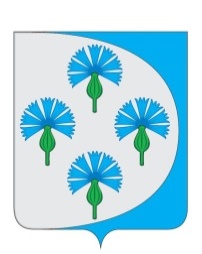 Российская ФедерацияАдминистрация сельского поселения Черновский муниципального района Волжский Самарской области_________________________________________________________________Постановлениеот «  13  » февраля .                                                               № ___13___Об утверждении Положения о конкурсе блинов  «Ой, блины - блиночки мои» в рамках празднования «Широкой Масленицы» на территории сельского поселения Черновский муниципального района Волжский Самарской областиВ соответствии с Федеральным законом от 06.10.2003 № 131-ФЗ "Об общих принципах организации местного самоуправления в Российской Федерации", руководствуясь «Основами законодательства Российской Федерации о культуре (утверждено ВС РФ 09.10.1992г. № 3612 – 1) (редакция от 05.12.2017г.), Уставом сельского поселения Черновский, Администрация сельского поселения Черновский муниципального района Волжский Самарской области ПОСТАНОВЛЯЕТ: 1.  Утвердить прилагаемое Положение о конкурсе блинов «Ой, блины – блиночки мои» на территории сельского поселения Черновский (приложение № 1 к постановлению).2. Настоящее постановление разместить на официальном сайте администрации сельского поселения Черновский в сети Интернет.     3. Утвердить состав комиссии по проведению конкурса блинов «Ой, блины – блиночки мои» (приложение № 2 к постановлению).   4. Контроль за выполнением постановления оставляю за собой.   5. Настоящее постановление вступает в силу с момента его подписания.Глава  сельского поселения Черновский                                                  А.М. Кузнецов    муниципального района ВолжскийПриложение 1 к постановлению Администрации сельского поселения Черновский от « 13 » февраля 2019г. №  __13__ПОЛОЖЕНИЕо конкурсе блинов  «Ой, блины - блиночки мои»в рамках празднования «Широкой Масленицы»на территории сельского поселения Черновскиймуниципального района Волжский Самарской областиОбщие положения   Настоящее положение устанавливает форму и условия конкурса блинов «Ой, блины –блиночки мои» в рамках празднования «Широкой Масленицы» на территории сельского поселения Черновский. Учредителем данного конкурса выступает Администрация сельского поселения Черновский муниципального района Волжский Самарской области.Установленная дата, место и время проведения конкурса: 10.03.2019г. в 11.00ч. сельское поселение Черновский, территория МБУК ДРЦ «Феникс».2. Цели конкурса:   Развитие популяризации народных праздников и обычаев, укрепление семейных ценностей и сохранение национальных традиций русской кухни.   Привлечение поселенческого сообщества к совместной созидательной деятельности, развитие инициатив в сфере творчества, расширение партнёрских связей.Условия участия в конкурсе:   В конкурсе могут принять участие все желающие: жители, индивидуальные предприниматели сельского поселения Черновский муниципального района Волжский Самарской области. Рекомендовано участие в конкурсе социальным организациям: ГБОУ СОШ им. В.Д. Левина п. Черновский, СТ «Детский сад «Кораблик» п. Черновский, МБУК ДРЦ «Феникс» п. Черновский, ДШИ № 1 п. Черновский, ГБУЗ СО Волжская ЦРБ п. Черновский. Возраст участников не ограничен.4.  Условия проведения конкурса:1.  Праздничное оформление стола согласно тематике. Стол необходимо оформить 10.03.2019г. с 10:30ч. до 11:00ч.2.   На конкурс необходимо представить не менее 50 блинов с различными начинками и разных форм, а так же другие блюда русской национальной кухни.3.   Каждый участник (или команда) должны представить себя и презентовать свои кулинарные шедевры в ТВОРЧЕСКОЙ форме (песни, театрализация, стихи, прибаутки и т.д.) на главной сцене проведения праздника - перед МБУК ДРЦ «Феникс». Продолжительность творческой защиты 2-3 мин.5. Критерии оценки конкурса:   5.1.  Критериями определения победителей среди участников конкурса являются:

- аппетитный вид представленного блюда;- вкусовые качества представленного блюда;-оригинальность в оформлении представленного блюда, соответствующая тематике;- наличие элементов праздничной атрибутики;- творческая защита представленной команды.5.2. Состав конкурсной комиссии определяется учредителем конкурса.5.3. Выявление результатов конкурса проводится комиссией 10 марта 2019г. с 11:00ч. до 13:30ч. Процедура награждения победителей состоится 10 марта в 13.30ч. 5.4. Участники конкурса оцениваются в следующем порядке:1)  по каждому критерию, указанному в пункте 5.1 настоящего Положения выставляются оценки по пятибалльной шкале;2)  победители Конкурса определяются комиссией в каждой номинации:«Всем блинам – блин» (победитель конкурса)«Самое оригинальное оформление блюда»«Сохранение народных традиций»«Самый необычный рецепт»«Самый творческий стол».   Победителем конкурса в каждой номинации становится участник, получивший наибольшее количество голосов конкурсной комиссии.5.5. Победители в каждой номинации награждаются дипломами и ценными призами.Телефон для справок: 999-73-48.Приложение 2 к постановлению Администрации сельского поселения Черновский от « 13 » февраля 2019г. №  __13__СОСТАВконкурсной комиссии по оценке результатов конкурса блинов «Ой, блины – блиночки мои» на территории сельского поселения ЧерновскийВ.И. Артешина  - заместитель председателя Собрания Представителей сельского поселения Черновский 3 созыва.Л.Ф. Березина - председатель Черновского ВОИ. М.М. Пенькова - Депутат Собрания Представителей сельского поселения Черновский.А.И. Магрова - Председатель «Союза женщин сельского поселения Черновский».З.С. Петухова – старшая по дому № 6 по ул. 40 лет Победы.